T.C.MARDİN VALİLİĞİOKUL GÜVENLİĞİ DENETLEME FORMU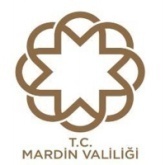 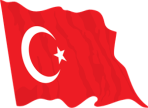 SIRA NOOKUL ADI…………………………………………………………AÇIKLAMA1OKULDA GÜVENLİK KAMERASI VAR MI?       EVET                                                 HAYIR2GÜVENLİK KAMERASI YETERLİ Mİ?     EVET                                                   HAYIR3GÜVENLİK KAMERASI KGYS YE ENTEGRE EDİLDİ Mİ?      EVET                                                   HAYIR4OKUL POLİSİ VAR MI?     EVET                                                    HAYIR5OKULDA GÜVENLİK GÖREVLİSİ VAR MI?        EVET                                                 HAYIR6UYUŞTURUCU VE UYARICI MADDELERİN OKUL ETRAFINDA SATIŞINI ENGELLEMEYE YÖNELİK TEDBİRLER ALINDI MI?       EVET                                                  HAYIRDİĞER GÖRÜŞ VE ÖNERİLER;